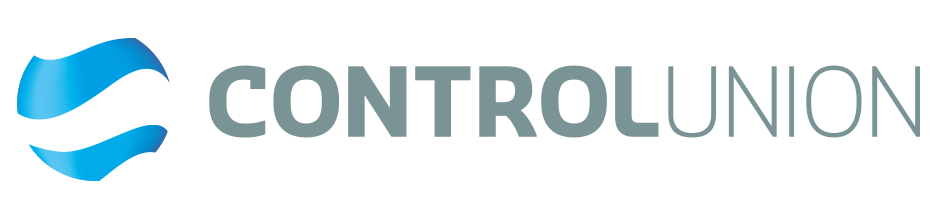 FORMULARIO SOLICITUD para la Certificación cadena de Custodia (CDC) de PEFC1. Descripción de la organización2. Instalaciones de la empresaPor favor detalle las actividades de todas las unidades de producción (Ej. aserradero, fabrica, tienda), incluyendo la oficina de administración central. En caso de cambios, por favor mencione todas las sedes e indique aquellas que han sido cambiadas, añadidas o retiradas.3. ProductosPor favor mencione los producto a incluir en la certificación4.    Por favor facilite una breve descripción para acceder a las instalaciones (Ej. tiempo de desplazamiento entre sedes,en caso de aplicación, el tiempo estimado necesario desde el aeropuerto mas cercano etc.)5. ¿Su organización ha obtenido el certificado FSC u otra certificación de calidad anteriormente por otra entidad de certificación?6. Por favor adjunte copia de los procedimientos documentados actuales del sistema cadena de CustodiaEl abajo firmante declara haber cumplimentado el formulario de solicitud verazmenteEn base a la información solicitada, Control Union Certifications hará entrega de una oferta de certificación sin compromiso para el cliente.ENVIAR A:Control Union W.G. Spain, S.A.Apodaca 7 entlo43004 TarragonaTel.: +34 977 215004Fax: +34 977 215044Email: info-spain@controlunion.comNOMBRE DE LA ORGANIZACIÓN (nombre completo incluyendo el tipo de sociedad, SA, SL… etc)DIRECCIÓN(calle, Código postal, ciudad, provincia, país,)REPRESENTANTE LEGAL(nombre y cargo dentro de la organización)REPRESENTANTE DENTRO DE LA ORGANIZACIÓN(completar en caso de ser diferente al representante legal)TELEFONO:NÚMERO FAX:EMAIL (y/o website)CAMARA DE COMERCIONº CUENTA BANCARIAPor favor detalle a continuación todos los tipos de negocio que serán objeto de la certificación (bien proceso primario: madera, pasta/papel, laminado/chapado, etc., proceso secundario: mobiliario, puertas y ventanas, suelos etc., distribuidor, broker, minorista, convertidor de papel, etc.).Sede numeroNombre de la sedeDirecciónProceso(s)Nº de empleadosCambios(en caso que sea de aplicación)123En caso de Multi site, facilite el nombre de la oficina central y personas al cargo del control internoNumero de sede (ver punto 2)Tipo(s) de producto y código(s) de producto por sedeMétodo de CDC aplicado
(Secciones 6.2, 6.3.3.4)Método de CDC aplicado
(Secciones 6.2, 6.3.3.4)Método de CDC aplicado
(Secciones 6.2, 6.3.3.4)Porcentaje de transfer  calculado  de salida (Sección 6.3.4)Porcentaje de transfer  calculado  de salida (Sección 6.3.4)Origen "material certificado PEFC" (Apéndice 1)Origen "material certificado PEFC" (Apéndice 1)Origen "material certificado PEFC" (Apéndice 1)Origen "material certificado PEFC" (Apéndice 1)Origen "material certificado PEFC" (Apéndice 1)Origen "material certificado PEFC" (Apéndice 1)Declaración PEFC (Apéndice 1)Declaración PEFC (Apéndice 1)Declaración PEFC (Apéndice 1)Declaración PEFC (Apéndice 1)expectativas uso de la marca?expectativas uso de la marca?Cambiadas, Añadidas o eliminadas? Numero de sede (ver punto 2)Tipo(s) de producto y código(s) de producto por sedeSeparación físicaPorcentaje simplePorcentaje rodantePorcentaje medioVolumen de crédito100% PEFC certificadox% PEFC certificadoOtro esquema:Material neutralOtro materialMaterial reciclado100% PEFC certificado% PEFC certificadoMaterial recicladoPEFC  Fuentes controladasOn-productPromocionalCambiadas, Añadidas o eliminadas? Si la respuesta es afirmativa, por favor facilite el nombre de la entidad de certificación, fecha de registro, código de certificación y la razón del cambio. Por favor adjunte copia de las auditorias previas (informe de auditoría y certificado)NOMBRE DE LA ORGANIZACIÓNREPRESENTANTE LEGAL(Persona dentro de la empresa autorizado por la camara de comercio)FECHA Y FIRMA